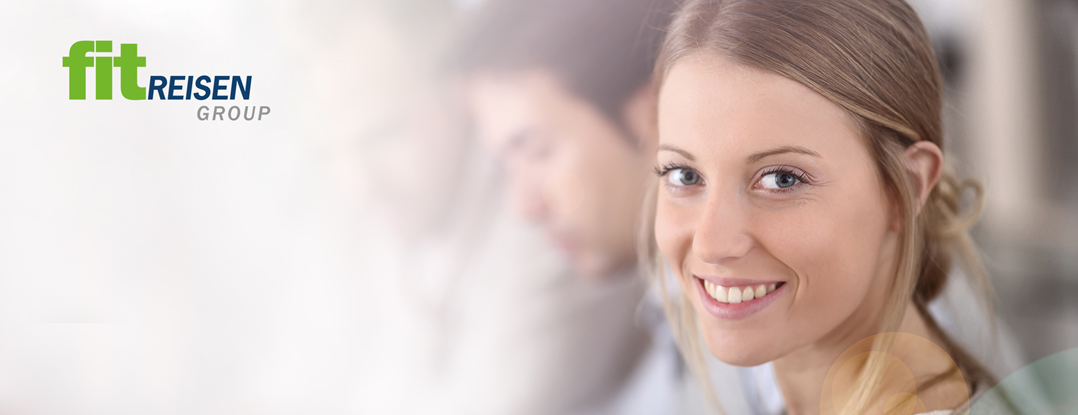 Die Fit Reisen Group ist der weltweit führender Spezialist für Gesundheits- und WellnessreisenBei uns steht der „Urlaub mit Sinn“ im Mittelpunkt: wir ermöglichen es unseren Kunden, die schönste Zeit des Jahres mit den Themen Gesundheit und Wohlbefinden zu verbinden. Unsere Reiseangebote erstrecken sich von Wellness & Spa über Detox & Ernährung bis hin zu Ayurveda & Yoga. Hierbei arbeiten wir mit über 1.000 Hotelpartnern in über 50 Ländern zusammen. Im deutschsprachigen Raum vermarkten wir unsere Reisen in über 10.000 Reisebüros sowie auf www.fitreisen.de und sind international mit unserer Marke SpaDreams in über 35 weiteren Märkten von Amerika bis zu den VAE vertreten. Zur stark wachsenden Fit Reisen Group gehören zudem die Ayurveda-Traditionsmarke www.aytour.de, das Yoga-Portal www.yogaescapes.de, der Individualisten-Experte www.lotus-travel.de sowie www.kurz-mal-weg.de und www.tripz.de.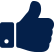 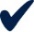 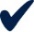 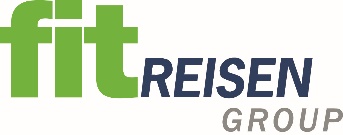 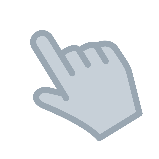 